Publicado en Madrid el 07/06/2023 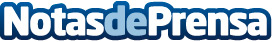 LoJack ofrece 6 recomendaciones para viajar con el coche en familia de forma seguraEn 2022 se registraron 1.042 accidentes mortales en las carreteras españolas y durante la temporada de verano se prevé que aumenten los desplazamientos por carretera. Practicar una conducta de conducción segura, revisar el estado del coche, planificarlo con anticipación y prevenir las averías en carretera y estar conectado al vehículo son las premisas básicas que deben verificarse para mejorar la conducción en un viaje por carreteraDatos de contacto:EverythinkPR91 551 98 91Nota de prensa publicada en: https://www.notasdeprensa.es/lojack-ofrece-6-recomendaciones-para-viajar_1 Categorias: Nacional Viaje Sociedad Seguros Movilidad y Transporte http://www.notasdeprensa.es